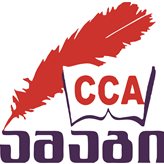 პროფესიული სტუდენტის მიღწევების შეფასება1. კრედიტის მიღება შესაძლებელია მხოლოდ სილაბუსით გათვალისწინებული სწავლის შედეგების მიღწევის შემდეგ, 2. პროფესიული სტუდენტის შეფასების სისტემა უშვებს: ა) ხუთი სახის დადებით შეფასებას: ა.ა) (A) ფრიადი – მაქსიმალური შეფასების 91% და მეტი; ა.ბ) (B) ძალიან კარგი – მაქსიმალური შეფასების 81-90%; ა.გ) (C) კარგი – მაქსიმალური შეფასების 71-80%; ა.დ) (D) დამაკმაყოფილებელი – მაქსიმალური შეფასების 61-70%; ა.ე) (E) საკმარისი – მაქსიმალური შეფასების 51–60%; ბ) ორი სახის უარყოფით შეფასებას: ბ.ა) (FX) ვერ ჩააბარა – მაქსიმალური შეფასების 41-50%, რაც ნიშნავს, რომ პროფესიულ სტუდენტს ჩასაბარებლად მეტი მუშაობა სჭირდება და ეძლევა დამოუკიდებელი მუშაობით დამატებით გამოცდაზე ერთხელ გასვლის უფლება; ბ.ბ) (F) ჩაიჭრა – მაქსიმალური შეფასების 40% და ნაკლები, რაც ნიშნავს, რომ პროფესიული სტუდენტის მიერ ჩატარებული სამუშაო არ არის საკმარისი და მას საგანი ახლიდან აქვს შესასწავლი. 3. სასწავლო კურსის/მოდულის მაქსიმალური შეფასება 100 ქულის ტოლია. 4. დაუშვებელია პროფესიული სტუდენტის მიერ მიღწეული სწავლის შედეგების ერთჯერადად – მხოლოდ დასკვნითი გამოცდის საფუძველზე შეფასება. შეფასება უნდა ითვალისწინებდეს: ა) შუალედურ შეფასებებს; ბ) დასკვნითი გამოცდის შეფასებას. 5. პროფესიულ სტუდენტს უფლება აქვს, გავიდეს დამატებით გამოცდაზე დასკვნით გამოცდაზე უარყოფითი შეფასების მიღების შემთხვევაში, არანაკლებ 10 დღეში.